Ulriksborg Utleie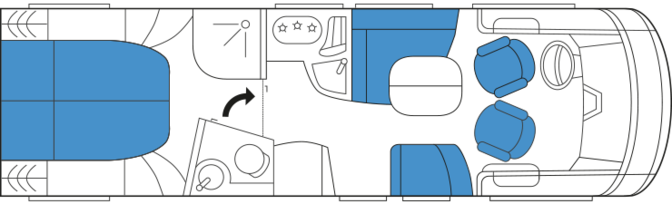 Kontrakt for leie av BobilUtleier: Ulriksborg Utleie                                                                                                                                                Kottemyra 21                                                                                                                                                      7142 Uthaug  Org.nr: 926405470   e-post ivar.morten@ulriksborg.no                                                              Tlf: 960 18 661                             Bankgiro: 42952415888Utlevering/innlevering av bil skjer på adresse: Etter Avtale Leietaker: BRUK BLOKKBOKSTAVER Personnr: Navn: Adresse: Postnr. / Sted: Telefon / E-post:  Kontonr. kunde ved tilbakebetaling av depositum:Utleieobjekt:Fabrikat/ type: Niesmann Bischoff 79F Årsmodell: 2019 Kjennemerke: VJ14020Kilometerstand utlevering:                                                                                              Kilometerstand innlevering: Leieperiode:Henting/Levering:Ut eller innlevering utenom tidene mellom 09:00 til 18:00 (mandag til lørdag) betales et tillegg på kr  300. Ved ut eller innlevering søndager i høy og mellomsesong kommer det et tillegg på kr 500. I lavsesong er det ikke tillegg for ut eller innlevering søndager.Pris ved utlevering/henting av bil ved Trondheim Lufthavn Værnes Kr. 3000,Avtalt leiepris for leieperioden: LeiepriserLeiepris høysesong: (19.juni til 23 august) + påske, pinse og skolens ferie. Leiepris: 1 uke: kr. 13.500,- inkl. mva.   2000 km inkl.Leiepris Mellomsesong: (5 juni til 18 juni og 24 august til 5 september)Leiepris: 1 uke: kr. 11.000,- inkl. mva.   2000 km inkl.Leiepris Lavsesong: (6 september til 4 juni) Leiepris: 1 uke: kr. 8500,- inkl. mva        2000 km inkl.Helg fra fredag til søndagLeiepris helg høysesong: (19 juni til 23 august) + påske, pinse og skolens ferie.Leiepris helg høysesong:  kr. 7800,- inkl. mva        1000 km inkl.Leiepris helg mellomsesong: (5 juni til 18 juni og 24 august til 5 september)Leiepris helg mellomsesong: kr. 5900,- inkl. mva    1000 km inkl.Leiepris helg lavsesong: (6 september til 4 juni) Leiepris helg lavsesong: kr. 4800,- inkl. mva            1000 km inkl.Enveisleie:Det er også være en mulighet å leie bilen ved enveisleie.                                                              Fra Trondheim til Nord Norge eller Trondheim Sør Norge.                                                          Pris for enveisleie er tillegget Kr.8000,- om vi får tur eller retur på bilen.                               Ellers er prisen Kr.12.000,-Evt. byttestedByttested/hentested er Tromsø eller Gardermoen lufthavn.Ta kontakt om dette er av interesse.                                                                                                                                                   Vi er lokalisert på Uthaug, ca 2 timer fra Trondheim og ca 3 timer fra Trondheim Lufthavn Værnes.Kjører dere bil kan den settes igjen hos oss i leieperioden uten omkostninger.                 Langtidsleie oktober-mars be om pristilbud (minimum 2 måneder)Betaling:Leiebeløpet deles opp i tre deler: Bestillingsgebyr (kr 5000,- av leien) betales umiddelbart ved bestilling og tilbakebetales ikke ved avbestilling. Er en del av leiesummen.  Forskudd (halvparten av leien) betales uoppfordret senest 7 dager før leieperiodens første dag, evt. ved bestilling når en bestiller mindre enn 20 dager før leiestart.  Restbeløp: Betales senest ved utlevering av bobil. Depositum/ forsikring:Leiepris inkluderer kaskoforsikring på bilen. Egenandel ved kaskoskade: 10.000,- i de tilfeller hvor det viser seg at seg å være leietakers skyld. Alle skader som ikke dekkes av forsikringen må betales av leietaker i sin helhet. Depositum som betales ved avhenting av bil er 10.000,- Depositum slettes/tilbakebetales når alt utestående er gjort opp. Generelle leievilkår:Alder:Minimumsalder for å leie bobil er 25 år og man må ha hatt gyldig sertifikat i minst 5 år. Sertifikatkrav: C1Bomveier:Bobilen er utstyrt med Autopass bombrikke. Passeringer vil bli trukket fra egenandelsummen. Alle ferjer betales av leietaker og betales umiddelbart når en må bruke  det. Parkeringsgebyr og bøter: Dersom De blir ilagt gebyr for feilparkering må denne betales av leieteker.Risiko og ansvar:Utleieprisene inkluderer som nevnt tidligere kaskoforsikring. Alle leieforhold har egenandel ved skade, i de tilfeller det viser seg å være leietakers ansvar. Risiko, ansvar og dets bruk for leieobjektet overføres til leietaker fra dette forlater Kottemyra 21 eller avtalt sted, og til det er returnert samme sted. Tilbakelevering har funnet sted når leieobjektet er returnert Kottemyra 21 eller avtalt sted og kontrollert.Betingelser:Utleier fraskriver seg ethvert erstatningsansvar med utleieforholdet. Reservasjonspris/depositum kr 5000,- betales umiddelbart etter bestilling (tilbakebetales ikke ved avbestilling) er en del av total leiesum.Bobilen leveres uten personlig utstyr som dyner, sengetøy, håndklær. Det er vanlig kjøkkenutstyr i bilen. Sengetøy kan leies, komplett med pute, dyne, trekk og laken, håndklær, ett stort eller ett lite - pr sett kr 400.Brukes det soveposer - SKAL det medbringes også laken - eller dette kan leies- kr 100,- pr stk.Bobilen skal rengjøres utvendig og innvendig før tilbakelevering inkl. bestikk mv. Toalett/spillvann tømmes. Dette sjekkes ved tilbakelevering.Det gjelder egne priser for støvsuging, innvendig vask samt full rengjøring av hele bobilen. Det vil bli krevet tilleggsbetaling for ekstra krevende rengjøring. Dersom bobilen er for dårlig rengjort, av leietaker, blir leietaker belastet med kostnaden for dette, som om den ikke var rengjort. Kr 1900,-.  Når utleier må utføre tømming/vask av toalett koster dette kr 1300,- Når utleier må utføre tømming av spillvann koster det kr 300,-  Eventuelle skader og mangler vil bli trukket fra depositumet eller etter fakturert. Dette blir kontrollert ved gjennomgang under tilbakelevering. Feil/ skader som ikke meldes fra om og blir oppdaget senere, blir leietaker gjort ansvarlig for. Det vil bli tatt bilder av bilen før og etter. Røyking i bobilen er strengt forbudt og medfører et gebyr på kr 10.000,- (full rens og ozonrens av bilen) Samme gebyr ved dyr i bilen uten skriftlig avtale.  Bruk av levende lys er strengt forbudt inne i bobilen. Tilleggspris for å ta med husdyr i bilen er kr 1000,- som dekker Ozonrens. Ved ekstra møkkete eller mye dyrehår kommer det et tillegg på Kr. 1500,-Tas det med husdyr uten tillatelse, medfører gebyr på 12 000. (Full ozonrens av bilen)Leietaker som ikke overholder avtalt leveringstid, vil kunne få tilleggsgebyr (se avsnitt for tilbakelevering)  Leietaker plikter å sjekke/etterfylle luft i dekk, samt olje og væskenivåer.  Dersom det er avtalt unntak/avvik fra standard leiebetingelser vil det være ført opp under «Anmerkninger». Tilbakelevering:Bobilen skal leveres til avtalt tid som angitt på kontrakten.  Er det av skjellige grunner ikke mulig for leier å levere bilen tilbake til avtalt tid må dette omgående varsles utleier. Det vil da bli tillegg på kr.1950,- pr. dag ved for sen tilbakelevering, hvis ikke annet er avtalt. Eventuelle skader og mangler vil bli trukket fra depositumet eller etterfakturert. Dette blir kontrollert ved gjennomgang ved tilbakelevering.                                                                        Feil/ skader som ikke meldes fra om og blir oppdaget senere, blir leietaker gjort ansvarlig for. Det vil bli tatt bilder av bilen før og etter.  Ved tilbakelevering skal bilen være tanket opp med diesel. Er det ikke fylt helt opp med diesel før tilbakelevering, tilkommer et tillegg på kr 300,- samt kr 16,-/liter diesel.                                                                                                                                      NB: I leien (1uke) er inkludert 2000 km (Helg/weekend) 1000km. Overskrides dette uten avtale, belastes det kr. 3,- pr km. Kjøring i utland:Hvis bilen skal brukes i utlandet, må dette opplyses om hvilke land den skal kjøres i. Noteres i «anmerkninger». Det må også legges med Grønnkort (Dette er et grønt ark som er utstedt av forsikringsselskap som bevis på forsikring av kjøretøyet, dette ordner utleier)                        NB! Det er meget viktig hvis en får bot i utlandet, at den betales før en forlater respektive land.       Av erfaring, er det ofte litt komplisert å betale boten etter at en har kommet hjem, pga for lite opplysninger på bota. I tillegg er det også kostbart, da bankene tar minimum 200,- i gebyr for utelandsbetalinger. Mangler på Bobilen:Krav om erstatning fra leietaker for feil og mangler, som utleier ikke er ansvarlig for, er utelukket. Hvis det oppdages mangler på bobilen eller utstyret etter at leieperioden har begynt, skal leietaker gi en skriftlig rapport om dette ved tilbakelevering. Krav om erstatning eller kompensasjon på grunn av senere påviste mangler er utelukket. NB. Ved skadetilfelle på bobilen under leietiden må det fylles ut skademelding som skal leveres sammen med bilen og Ulriksborg Utleie v/ Ivar M. Ulriksborg må varsles på telefon umiddelbart. Mislighold: Kontrakten er ugyldig dersom leier benytter falsk/stjålet identitet og eller falsk/stjålet kredittkort. I disse tilfellene anses bilen som underslått/stjålet og forholdet vil umiddelbart bli anmeldt. Kontrakten fylles ut og sendes utleier på mail eller post snarest ved avtale. Jeg bekrefter å ha lest gjennom betingelsene samt leieavtale og aksepterer herved disse: Sted:                                       Dato:                                                 Signatur:Anmerkninger:www.ulriksborgutleie.com                       960 18 661                                    ivar.morten@ulriksborg-no